                            Knowledge Organiser 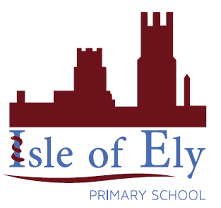                     Year 2 - Autumn Term B                       Computing – Coding (Crash Course) 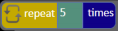 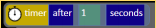 Vocabulary Vocabulary AlgorithmsAn algorithm is a precise, step-by-step set of instructions used to solve a problem or achieve an objective.Block CodeBlock code puts small parts of code into a picture format to make it easy to understandCommandA single instruction in a computer program.Computer BugA problem in a computer program that stops it working the way it was designed.CodingCoding is the way that computer programmers input instructions into computers to create programsDebugging To look for any problems in the code, fixing and testing them.InputInformation going into the computer. Can include moving or clicking the mouse, using the keyboard, swiping and tilting the device.OutputAn element in a computer program that can be changed using actions or properties.Brushing your TeethBrushing your TeethStep 1Fetch your toothbrushStep 2Brush your teethStep 3Put your toothpaste on your toothbrushStep 4Put the toothbrush in your mouthStep 5Fetch your toothpasteStep 6Rinse your mouth and spit it out